Name: ___________________ Table #: ______	Period: ______	Date: ______2.2A NOTES – TranslationsObjective: identify translations; translate figures in the coordinate plane. CC.SS.8.G.1/G.2/G.3     MP3 Construct Viable Argument 		HW: 2.2A pg 52 #7-20 allDIRECTIONS:  Tell whether the blue figure is a translation of the red figure.  EXPLAIN.BACK YouTube video with all transformationshttps://www.youtube.com/watch?v=VJTxv-tRKj0A transformation changes a figure into another figure.  The new figure is called the ________.A translation is a transformation in which a figure ____________. Every point of the figure moves the __________ distance and in the __________ direction.PREIMAGE is the _________________ figure in the transformation.IMAGE is the ___________ figure in the transformation.    Summary of Translations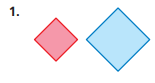 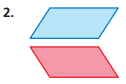 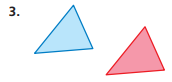 Chapter 2, Section 2.2, EXAMPLE 1Translate Triangle ABC 2 units right and 5 units up.  What are the coordinates of the image?Identify the coordinate notation.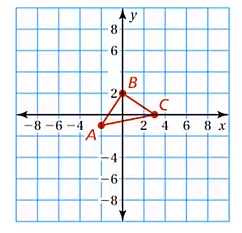 ON YOUR OWN #4The vertices of a triangle are A(-2, 1), B(2, 5), C(1, 2).  Translate Triangle ABC 4 units left and 2 units down.  What are the coordinates of the image?Identify the coordinate notation.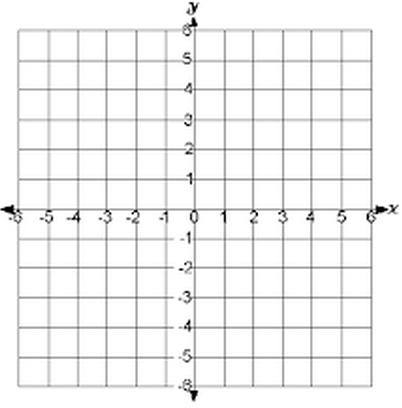 1. translation: 2 units left and 2 units down    Notation Rule: (x, y) ↦ ( _______, _______)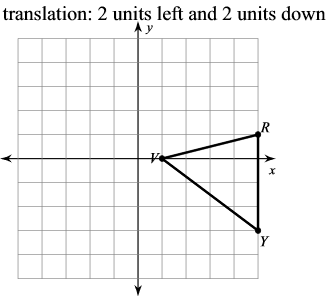 2. translation: 1 unit right and 1 unit down     Notation Rule: (x, y) ↦ ( _______, _______)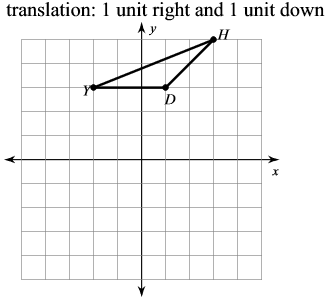 3. translation: 6 units right and 5 units down    Notation Rule: (x, y) ↦ ( _______, _______)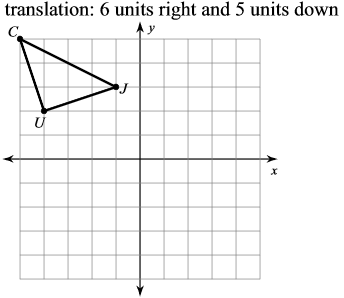 4. translation: 3 units left    Notation Rule: (x, y) ↦ ( _______, _______)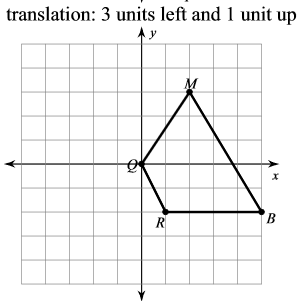 5. Create your own translation: Provide a rule. Graph the Pre-Image and Image.Written Rule: ____________________________Notation Rule: ___________________________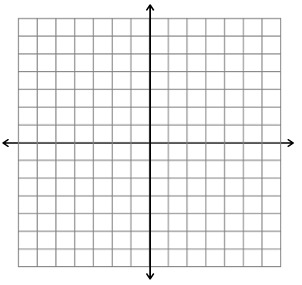 6. Create your own translation: Provide a rule. Graph the Pre-Image and Image.Written Rule: ____________________________Notation Rule: ___________________________